Sehr geehrte Damen und Herren,bitte senden Sie die elektronisch oder in Druckbuchstaben ausgefüllte Checkliste direkt an Ihren Ansprechpartner oder an service@trox-hgi.de.Mit freundlichen GrüßenTROX HGI GmbHAuftraggeber / Kundennummer: Anschrift des AG: VK-Auftragsnummer, Pos.: Vorgangs-ID:Lüftungsgerät (Typ):Anlage / versorgte Räume:Gewünschter Inbetriebnahmetermin:Objektanschrift:Ansprechpartner: (inklusive Mobilfunknummer, E-Mail-Adresse)VorleistungenJA / NEINSystemanbindungen:JA / NEIN13)   Welche IP-Adressen sollen vorgesehen werden?Wer soll in die Anlage eingewiesen werden: (Name, Firma, Funktion, Kontakt)Bemerkungen: Die vorgenannten Checkpunkte wurden überprüft und das Gerät steht zur Inbetriebnahme bereit.Diese Checkliste wurde ausgefüllt von:Mit dem Versand der Checkliste an TROX wird die Richtig- und Vollständigkeit der Angaben bestätigt. Nicht korrekt ausgeführte bauseitige Vorleistungen führen zu Wartezeiten, Fehlersuchen oder zusätzlichen Einsätze durch den TROX Servicetechniker. Bitte beachten Sie, dass hierdurch zusätzliche Kosten entstehen.Checkliste____________________________________________________________________________________________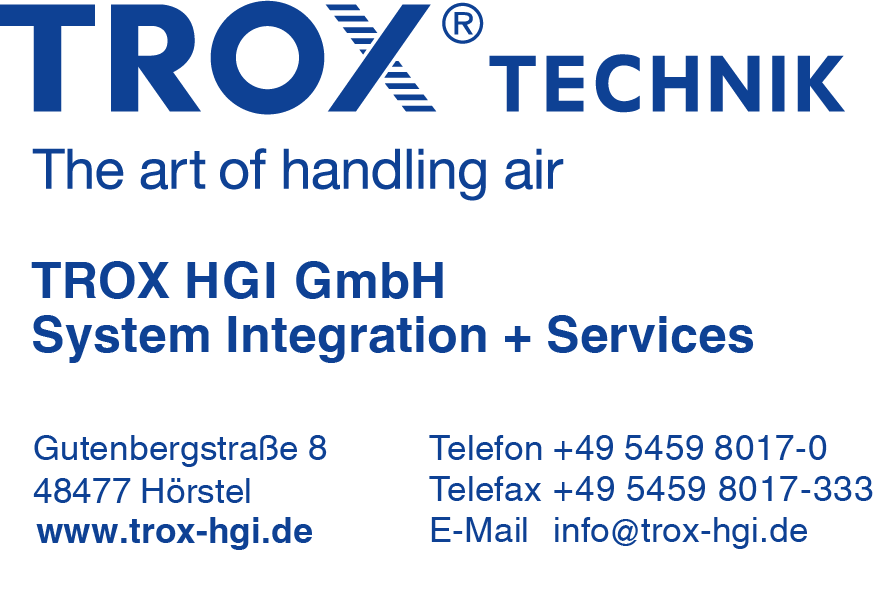 Anmeldung X-CUBE Inbetriebnahmeinkl. MSRObjektname:      Straße:      Zusatz:      PLZ Ort:       Informationen zur Anfahrt:      1)Das Gerät ist gemäß TROX Transport- & Montageanleitung aufgestellt und montiert.2) Alle Luftkanäle sind dicht und gewichtsentlastet an den X-CUBE angeschlossen.3)Alle Elektroanschlüsse sind gemäß Schaltplan ausgeführt und angeschlossen.4) Netzzuleitung ist aufgelegt (kein Baustrom), Spannungsversorgung ist sichergestellt.5) Das Gerät ist frei zugänglich und bei Außengeräten sind die Arbeitssicherheitsvorschriften erfüllt. Es besteht keine Absturzgefahr.6) Alle Kondensatabläufe sind ordnungsgemäß angeschlossen, frostfrei verlegt und Kondensat kann ungehindert abfließen.7) Das Heiz- / Kühlsystem ist bauseits verrohrt, Ventile sind angeschlossen und mit Strom versorgt, Medien liegen an, Systementlüftung ist vorgenommen, Pumpen sind angeschlossen. Heiztemperatur steht an.8) Alle Feldgeräte, wie z.B. Fühler, Druckdosen, Register, Pumpen, Ventile u.ä., sind bauseits montiert und angeschlossen.9) GLT AnbindungGLT AnbindungIm Rahmen der InbetriebnahmeGeplant für KW      10) Gibt es elektrisch betriebene Brandschutzklappen im System?Gibt es elektrisch betriebene Brandschutzklappen im System?Anzahl BSK:      Ansteuerung bauseits Ansteuerung durch den X-CUBEAnsteuerung über AS-i System11) Gibt es Volumenstromregler im System?Gibt es Volumenstromregler im System?Anzahl Volumenstromregler:      Ansteuerung bauseitsAnsteuerung durch den X-CUBEKanalsystem wird mit Vordruck betriebenAnbindung X-AIRCONTROL (Bitte um Angabe der Angebotsnummer)      Anbindung LABCONTROL (Bitte um Angabe der Angebotsnummer)      12) Sind andere TROX Systemprodukte verbaut?Sind andere TROX Systemprodukte verbaut?X-AIRCONTROL (Raumregelung mit Master- und Zonenmodulen)LABCONTROL (Labor- und Reinraumregelung)TROXNETCOM AS-i (Brand- und Rauchschutzsystem)X-FANS (Ventilatoren)IP-Adresse Controller:      IP-Adresse Touch-Panel:      Subnetz:      Gateway:      13a) Soll eine benutzerdefinierte BacNet-ID vorgesehen werden?Soll eine benutzerdefinierte BacNet-ID vorgesehen werden?Soll eine benutzerdefinierte BacNet-ID vorgesehen werden?Soll eine benutzerdefinierte BacNet-ID vorgesehen werden?BacNet ID:      BacNet ID:      BacNet ID:      14)    Auslegungsdaten:Temperatur-SollwertZuluft-TemperaturregelungAbluft-Temperaturregelung mit Zuluft-Temp. VerschiebungRaum-Temperaturregelung mit Zuluft-Temp. VerschiebungSchaltzeitenVONBISMontagDienstagMittwochDonnerstagFreitagSamstagSonntag15) PrüfpunkteDie beigefügte Gefährdungsbeurteilung wurde angepasst.Zugänge zu den Geräten werden Gewährleistet.FirmaName, VornameDatum